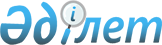 О внесений изменений в решение Уйгурского районного маслихата от 23 декабря 2022 года № 7-35-162 "О бюджете Уйгурского района на 2023-2025 годы"Решение Уйгурского районного маслихата Алматинской области от 27 июля 2023 года № 7-6-40
      Маслихат Уйгурского района РЕШИЛ:
      1. Внести в решение Уйгурского районного маслихата "О бюджете Уйгурского района на 2023-2025 годы" от 23 декабря 2022 года № 7-35-162 (зарегистрировано в Реестре государственной регистрации нормативных правовых актов под № 177375) следующие изменения:
       пункт 1 изложить в новой редакции:
       "1. Утвердить районный бюджет на 2023-2025 годы согласно приложениям 1, 2 и 3 к настоящему решению соответственно, в том числе на 2023 год в следующих объемах:
      1) доходы 7 807 980 тысяч тенге, в том числе:
      налоговые поступления 1 956 767 тысяч тенге;
      неналоговые поступления 16 061 тысячи тенге;
      поступления от продажи основного капитала 680 898 тысяч тенге;
      поступления трансфертов 5 154 254 тысячи тенге;
      2) затраты 8 264 624 тысячи тенге;
      3) чистое бюджетное кредитование 7 466 тысяч тенге, в том числе:
      бюджетные кредиты 51 750 тысяч тенге;
      погашение бюджетных кредитов 44 284 тысячи тенге;
      4) сальдо по операциям с финансовыми активами 0 тенге, в том числе:
      приобретение финансовых активов 0 тенге;
      поступления от продажи финансовых активов государства 0 тенге;
      5) дефицит (профицит) бюджета (-) 464 110 тысяч тенге;
      6) финансирование дефицита (использование профицита) бюджета 464 110 тысяч тенге, в том числе:
      поступление займов 51 750 тысяч тенге;
      погашение займов 44 285 тысячи тенге;
      используемые остатки бюджетных средств 456 645 тысяч тенге.
      приложение 1 изложить в новой редакции согласно приложению.
      2. Настоящее решение вводится в действие с 1 января 2023 года. Бюджет Уйгурского района на 2023 год
					© 2012. РГП на ПХВ «Институт законодательства и правовой информации Республики Казахстан» Министерства юстиции Республики Казахстан
				
      В.и.о. председателя маслихата Уйгурского района 

М. Надырханов
Приложение к решению маслихата Уйгурского района от 27 июля 2022 года № 7-6-40Приложение 1 к решению маслихата Уйгурского района от 23 декабря 2022 года № 7-35-162
Категории Наименование
Категории Наименование
Категории Наименование
Категории Наименование
Сумма
(тысяч тенге)
Класс
Класс
Класс
Сумма
(тысяч тенге)
Под класс
Под класс
Сумма
(тысяч тенге)
I. Доходы
7 807 980
1
Налоговые поступления
1 956 767
01
Подоходный налог
408 100
1
Корпоративный подоходный налог
27 845
2
Индивидуальный подоходный налог
380 255
03
Социальный налог
164 431
1
Социальный налог
164 431
04
Hалоги на собственность
1 334 000
1
Hалоги на имущество
1 334 000
05
Внутренние налоги на товары, работы и услуги
29 436
2
Акцизы
7 236
3
Поступления за использование природных и других ресурсов
16 100
4
Сборы за ведение предпринимательской и профессиональной деятельности
6 100
08
Обязательные платежи, взимаемые за совершение юридически значимых действий и (или) выдачу документов уполномоченными на то государственными органами или должностными лицами
20 800
1
Государственная пошлина
20 800
2
Неналоговые поступления
16 061
01
Доходы от государственной собственности
7 561
5
Доходы от аренды имущества, находящегося в государственной собственности
7 500
7
Вознаграждения по кредитам, выданным из государственного бюджета
61
06
Прочие неналоговые поступления
8 500
1
Прочие неналоговые поступления
8 500
3
Поступления от продажи основного капитала
680 898
03
Продажа земли и нематериальных активов
680 898
1
Продажа земли
680 898
4
Поступления трансфертов 
5 154 254
01
Трансферты из нижестоящих органов государственного управления
7 254
3
Трансферты из бюджетов городов районного значения, сел, поселков, сельских округов
7 254
02
Трансферты из вышестоящих органов государственного управления
5 147 000
2
Трансферты из областного бюджета
5 147 000
Функциональная группа
Функциональная группа
Функциональная группа
Функциональная группа
Функциональная группа
Сумма
(тысяч тенге)
Функциональная подгруппа
Функциональная подгруппа
Функциональная подгруппа
Функциональная подгруппа
Сумма
(тысяч тенге)
Администратор бюджетных программ
Администратор бюджетных программ
Администратор бюджетных программ
Сумма
(тысяч тенге)
Программа
Программа
Сумма
(тысяч тенге)
Наименование
Сумма
(тысяч тенге)
 II. Затраты
8 264 624
01
Государственные услуги общего характера
432 183
1
Представительные, исполнительные и другие органы, выполняющие общие функции государственного управления
298 765
112
Аппарат маслихата района (города областного значения)
42 540
001
Услуги по обеспечению деятельности маслихата района (города областного значения)
42 540
122
Аппарат акима района (города областного значения)
256 225
001
Услуги по обеспечению деятельности акима района (города областного значения)
198 696
003
Капитальные расходы государственного органа
3 000
113
Целевые текущие трансферты из местных бюджетов
54 529
2
Финансовая деятельность
4 425
459
Отдел экономики и финансов района (города областного значения)
4 425
003
Проведение оценки имущества в целях налогообложения
1 562
010
Приватизация, управление коммунальным имуществом, постприватизационная деятельность и регулирование споров, связанных с этим
2 863
9
Прочие государственные услуги общего характера
128 993
459
Отдел экономики и финансов района (города областного значения)
47 408
001
Услуги по реализации государственной политики в области формирования и развития экономической политики, государственного планирования, исполнения бюджета и управления коммунальной собственностью района (города областного значения)
47 408
492
Отдел жилищно-коммунального хозяйства, пассажирского транспорта, автомобильных дорог и жилищной инспекции района (города областного значения)
81 585
001
Услуги по реализации государственной политики на местном уровне в области жилищно-коммунального хозяйства, пассажирского транспорта, автомобильных дорог и жилищной инспекции
36 985
113
Целевые текущие трансферты нижестоящим бюджетам
44 600
02
Оборона
62 528
1
Военные нужды
20 258
122
Аппарат акима района (города областного значения)
20 258
005
Мероприятия в рамках исполнения всеобщей воинской обязанности
20 258
2
Организация работы по чрезвычайным ситуациям
42 270
122
Аппарат акима района (города областного значения)
42 270
007
Мероприятия по профилактике и тушению степных пожаров районного (городского) масштаба, а также пожаров в населенных пунктах, в которых не созданы органы государственной противопожарной службы
42 270
03
Общественный порядок, безопасность, правовая, судебная, уголовно-исполнительная деятельность
16 107
9
Прочие услуги в области общественного порядка и безопасности
16 107
492
Отдел жилищно-коммунального хозяйства, пассажирского транспорта, автомобильных дорог и жилищной инспекции района (города областного значения)
16 107
021
Обеспечение безопасности дорожного движения в населенных пунктах
16 107
06
Социальная помощь и социальное обеспечение
1 708 092
1
Социальное обеспечение
369 958
451
Отдел занятости и социальных программ района (города областного значения)
369 958
005
Государственная адресная социальная помощь
369 958
2
Социальная помощь
1 268 398
451
Отдел занятости и социальных программ района (города областного значения)
1 268 398
002
Программа занятости
613 557
004
Оказание социальной помощи на приобретение топлива специалистам здравоохранения, образования, социального обеспечения, культуры, спорта и ветеринарии в сельской местности в соответствии с законодательством Республики Казахстан
58 650
006
Оказание жилищной помощи
17 777
007
Социальная помощь отдельным категориям нуждающихся граждан по решениям местных представительных органов
67 287
010
Материальное обеспечение детей с инвалидностью, воспитывающихся и обучающихся на дому
6 872
014
Оказание социальной помощи нуждающимся гражданам на дому
174 827
017
Обеспечение нуждающихся лиц с инвалидностью протезно-ортопедическими, сурдотехническими и тифлотехническими средствами, специальными средствами передвижения, обязательными гигиеническими средствами, а также предоставление услуг санаторно-курортного лечения, специалиста жестового языка, индивидуальных помощников в соответствии с индивидуальной программой реабилитации лица с инвалидностью
245 270
023
Обеспечение деятельности центров занятости населения
84 158
9
Прочие услуги в области социальной помощи и социального обеспечения
69 736
451
Отдел занятости и социальных программ района (города областного значения)
69 736
001
Услуги по реализации государственной политики на местном уровне в области обеспечения занятости и реализации социальных программ для населения
52 844
011
Оплата услуг по зачислению, выплате и доставке пособий и других социальных выплат
4 932
050
Обеспечение прав и улучшение качества жизни лиц с инвалидностью в Республике Казахстан
11 960
07
Жилищно-коммунальное хозяйство
2 932 661
1
Жилищное хозяйство
1 286 755
472
Отдел строительства, архитектуры и градостроительства района (города областного значения)
1 241 755
003
Проектирование и (или) строительство, реконструкция жилья коммунального жилищного фонда
916 757
004
Проектирование, развитие и (или) обустройство инженерно-коммуникационной инфраструктуры
228 998
098
Приобретение жилья коммунального жилищного фонда
96 000
492
Отдел жилищно-коммунального хозяйства, пассажирского транспорта, автомобильных дорог и жилищной инспекции района (города областного значения)
45 000
004
Обеспечение жильем отдельных категорий граждан
45 000
2
Коммунальное хозяйство
1 638 806
472
Отдел строительства, архитектуры и градостроительства района (города областного значения)
64 000
005
Развитие коммунального хозяйства
64 000
492
Отдел жилищно-коммунального хозяйства, пассажирского транспорта, автомобильных дорог и жилищной инспекции района (города областного значения)
1 574 806
012
Функционирование системы водоснабжения и водоотведения
2 260
029
Развитие системы водоснабжения и водоотведения
1 572 546
3
Благоустройство населенных пунктов
7 100
492
Отдел жилищно-коммунального хозяйства, пассажирского транспорта, автомобильных дорог и жилищной инспекции района (города областного значения)
7 100
015
Освещение улиц в населенных пунктах
5 100
018
Благоустройство и озеленение населенных пунктов
2 000
08
Культура, спорт, туризм и информационное пространство
626 775
1
Деятельность в области культуры
375 439
472
Отдел строительства, архитектуры и градостроительства района (города областного значения)
13 000
011
Развитие объектов культуры
13 000
819
Отдел внутренней политики, культуры, развития языков и спорта района (города областного значения)
362 439
009
Поддержка культурно-досуговой работы
362 439
2
Спорт
73 964
472
Отдел строительства, архитектуры и градостроительства района (города областного значения)
3 000
008
Развитие объектов спорта
3 000
819
Отдел внутренней политики, культуры, развития языков и спорта района (города областного значения)
70 964
006
Развитие массового спорта и национальных видов спорта
59 357
014
Проведение спортивных соревнований на районном (города областного значения) уровне
4 000
015
Подготовка и участие членов сборных команд района (города областного значения) по различным видам спорта на областных спортивных соревнованиях
7 607
3
Информационное пространство
136 877
819
Отдел внутренней политики, культуры, развития языков и спорта района (города областного значения)
136 877
005
Услуги по проведению государственной информационной политики
14 790
007
Функционирование районных (городских) библиотек
120 883
008
Развитие государственного языка и других языков народа Казахстана
1 204
9
Прочие услуги по организации культуры, спорта, туризма и информационного пространства
40 495
819
Отдел внутренней политики, культуры, развития языков и спорта района (города областного значения)
40 495
001
Услуги по реализации государственной политики на местном уровне в области внутренней политики, культуры, развития языков и спорта
40 495
10
Сельское, водное, лесное, рыбное хозяйство, особо охраняемые природные территории, охрана окружающей среды и животного мира, земельные отношения
94 647
1
Сельское хозяйство
57 125
Отдел строительства, архитектуры и градостроительства района (города областного значения)
8 100
Развитие объектов сельского хозяйства
8 100
477
Отдел сельского хозяйства и земельных отношений района (города областного значения)
49 025
001
Услуги по реализации государственной политики на местном уровне в сфере сельского хозяйства и земельных отношений
48 025
003
Капитальные расходы государственного органа
1 000
6
Земельные отношения
11 362
477
Отдел сельского хозяйства и земельных отношений района (города областного значения)
11 362
011
Землеустройство, проводимое при установлении границ районов, городов областного значения, районного значения, сельских округов, поселков, сел
11 362
9
Прочие услуги в области сельского, водного, лесного, рыбного хозяйства, охраны окружающей среды и земельных отношений
26 160
459
Отдел экономики и финансов района (города областного значения)
26 160
099
Реализация мер по оказанию социальной поддержки специалистов
26 160
11
Промышленность, архитектурная, градостроительная и строительная деятельность
29 683
2
Архитектурная, градостроительная и строительная деятельность
29 683
472
Отдел строительства, архитектуры и градостроительства района (города областного значения)
29 683
001
Услуги по реализации государственной политики в области строительства, архитектуры и градостроительства на местном уровне
29 683
12
Транспорт и коммуникации
793 820
1
Автомобильный транспорт
793 820
492
Отдел жилищно-коммунального хозяйства, пассажирского транспорта, автомобильных дорог и жилищной инспекции района (города областного значения)
793 820
023
Обеспечение функционирования автомобильных дорог
7 000
045
Капитальный и средний ремонт автомобильных дорог районного значения и улиц населенных пунктов
786 820
13
Прочие
593 300
3
Поддержка предпринимательской деятельности и защита конкуренции
19 240
469
Отдел предпринимательства района (города областного значения)
19 240
001
Услуги по реализации государственной политики на местном уровне в области развития предпринимательства и промышленности
19 240
9
Прочие
574 060
459
Отдел экономики и финансов района (города областного значения)
48 560
012
Резерв местного исполнительного органа района (города областного значения) 
48 560
492
Отдел жилищно-коммунального хозяйства, пассажирского транспорта, автомобильных дорог и жилищной инспекции района (города областного значения)
525 500
077
Реализация мероприятий по социальной и инженерной инфраструктуре в сельских населенных пунктах в рамках проекта "Ауыл-Ел бесігі"
525 500
14
Обслуживание долга
70 634
1
Обслуживание долга
70 634
459
Отдел экономики и финансов района (города областного значения)
70 634
021
Обслуживание долга местных исполнительных органов по выплате вознаграждений и иных платежей по займам из областного бюджета
70 634
15
Трансферты
904 194
1
Трансферты
904 194
459
Отдел экономики и финансов района (города областного значения)
904 194
006
Возврат неиспользованных (недоиспользованных) целевых трансфертов
57 312
038
Субвенции
593 716
054
Возврат сумм неиспользованных (недоиспользованных) целевых трансфертов, выделенных из республиканского бюджета за счет целевого трансферта
253 166
III.
Чистое бюджетное кредитование
7 466
Бюджетные кредиты
51 750
10
Сельское, водное, лесное, рыбное хозяйство, особо охраняемые природные территории, охрана окружающей среды и животного мира, земельные отношения
51 750
9
Прочие услуги в области сельского, водного, лесного, рыбного хозяйства, охраны окружающей среды и земельных отношений
51 750
459
Отдел экономики и финансов района (города областного значения)
51 750
018
Бюджетные кредиты для реализации мер социальной поддержки специалистов 
51 750
Категория
Категория
Категория
Категория
Категория
Сумма
(тысяч тенге)
Класс Наименование
Класс Наименование
Класс Наименование
Класс Наименование
Сумма
(тысяч тенге)
Подкласс
Подкласс
Подкласс
Сумма
(тысяч тенге)
5
Погашение бюджетных кредитов
44 284
01
Погашение бюджетных кредитов
44 284
1
Погашение бюджетных кредитов, выданных из государственного бюджета
44 284
13
Погашение бюджетных кредитов, выданных из местного бюджета физическим лицам
44 284
Категория
Категория
Категория
Категория
Категория
Сумма
(тысяч тенге)
Класс Наименование
Класс Наименование
Класс Наименование
Класс Наименование
Сумма
(тысяч тенге)
 Подкласс
 Подкласс
 Подкласс
Сумма
(тысяч тенге)
IV.
Сальдо по операциям с финансовыми активами
0
Категория
Категория
Категория
Категория
Категория
Сумма (тысяч тенге)
Класс Наименование
Класс Наименование
Класс Наименование
Класс Наименование
Сумма (тысяч тенге)
Подкласс
Подкласс
Подкласс
Сумма (тысяч тенге)
V.
Дефицит (профицит) бюджета
-464 110
VI.
Финансирование дефицита (использование профицита) бюджета
464 110
7
Поступление займов
51 750
01
Внутренние государственные займы
51 750
2
Договор займа
51 750
03
Займы, получаемые местным исполнительным органом района (города областного значения)
51 750
8
Используемые остатки бюджетных средств
456 645
01
Остатки бюджетных средств
456 645
1
Свободные остатки бюджетных средств
456 645
01
Свободные остатки бюджетных средств
456 645
Категория
Категория
Категория
Категория
Категория
Сумма (тысяч тенге)
Класс Наименование
Класс Наименование
Класс Наименование
Класс Наименование
Сумма (тысяч тенге)
Подкласс
Подкласс
Подкласс
Сумма (тысяч тенге)
16
Погашение займов
44 285
1
Погашение займов
44 285
459
Отдел экономики и финансов района (города областного значения)
44 285
005
Погашение долга местного исполнительного органа перед вышестоящим бюджетом
44 284
022
Возврат неиспользованных бюджетных кредитов, выданных из местного бюджета
1